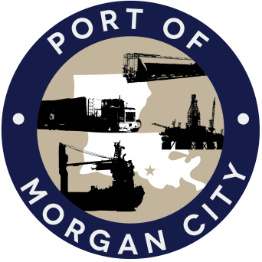 AGENDA AND TERMINAL DISTRICTRegular Meeting of January 13, 2020 – 5:00 p.m. – 7327 Highway 182Call to Order2.	Roll Call, Invocation and Pledge of Allegiance3.	MinutesA.	Regular Meeting of December 9, 2019 4.	Finance Report 	A.	Presentation and discussion of financial reports for December 2019 – Deborah GarberB.	Invoices5.	Guest(s)/Public Comment	A.	Corps of Engineers, New Orleans District 	B.	United States Coast Guard6.	Raymond “Mac” Wade - Executive Director’s ReportA.	Consultant – Michael Knobloch, Knobloch Professional Services, LLCB.	Consultant – Bryan Breaud, Providence/GSE C.	Cindy Cutrera, Manager of Economic Development7.	Gerard Bourgeois - Legal Report   8.	New Business A.	 9.	Old Business A.	Discussion and any action on leasing, improvements, maintenance and repairs to facility(ies), including Coast Guard lease(s) B. 	Discussion and any action regarding the U.S. Department of Homeland Security grant program, including request for proposals, bids, purchases, maintenance for equipment, software and NOAA ports system(s) C. 	Discussion and any action on Atchafalaya River Channel including dredging and sediment management, equipment purchases, reports, survey services, consulting services, economic study(ies), landowner agreements; D.	Discussion and any action on State Project No. H.013795(322) Port Improvements, Morgan City Rail and Dock Rehabilitation, Railroad Track Repair and Maintenance including Application for Partial Payment(s)10. 	Executive Session. Discussion regarding suit against Crosby Marine Transportation, LLC for damage caused to the Morgan City Harbor and Terminal District’s NOAA Meteorological Station #2 in the Atchafalaya River  11.	Adjournment			 In accordance with the Americans with Disabilities Act, if you need special assistance, please contact Tori Henry at 985-384-0850, describing the assistance that is necessary. 